Publicado en Alicante (Comunidad Valenciana) el 28/03/2024 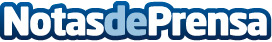 Repara tu Deuda cancela 40.000€ en Alicante (Comunidad Valenciana) con la Ley de Segunda OportunidadSu insolvencia se originó al solicitar financiación junto con su expareja para ayudar a familiares Datos de contacto:David GuerreroResponsable de Prensa655956735Nota de prensa publicada en: https://www.notasdeprensa.es/repara-tu-deuda-cancela-40-000-en-alicante_1 Categorias: Nacional Derecho Finanzas Valencia http://www.notasdeprensa.es